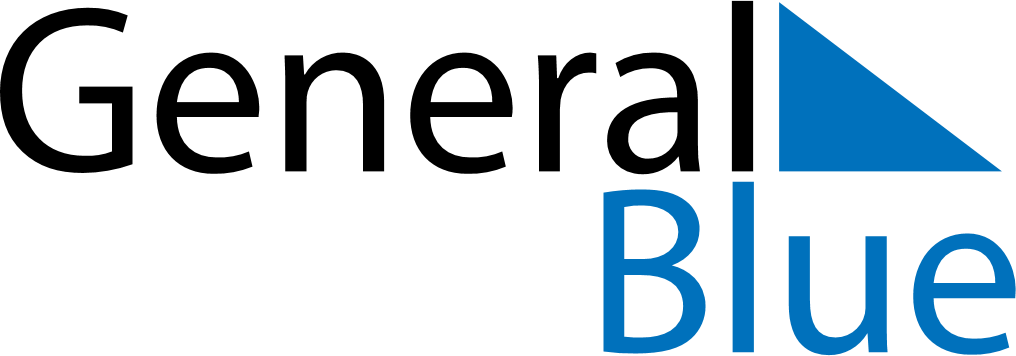 December 2018December 2018December 2018ItalyItalySUNMONTUEWEDTHUFRISAT12345678Immaculate Conception91011121314151617181920212223242526272829Christmas DayBoxing Day3031